Федеральное государственное бюджетное образовательное учреждение высшего образования«Сибирский государственный университет путей сообщения» (СГУПС)Обоснование
 начальной (максимальной) цены контракта при осуществлении закупок в соответствии с Федеральным законом от 05.04.2013г. №44-ФЗОказание услуг по охране объектов и имущества, а также по обеспечению внутриобъектового и пропускного режимов на объектах техникума, в отношении которых установлены обязательные для выполнения требования к антитеррористической защищенности. (указывается предмет контракта)Работник контрактной службыРасчет НМЦК для двадцати четырёх часового постаКонец формыНМЦК рассчитывается  по формуле в соответствии с  п. 2 Порядка определение НМЦК при осуществлении закупок охранных услуг частных охранных организаций, утвержденного приказом Росгвардии от 15.02.2021 № 45 (далее  Порядок)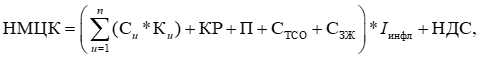 Расчет прямых затрат СиСи — прямые затраты на часовую работу и-го поста охраны в составе одного работника в смене в рублях. Они определяются как общая стоимость часа работы одного работника на одном посту охраны с учетом корректирующих коэффициентов, предусмотренных Порядком.Расчет прямых затрат производится по формуле (п. 5 порядка):Си = (БЗП + Дн + Двп + Дрк + РО + СВ) × U,где:БЗП — базовая заработная плата работника (руб./час),  рассчитывается по формуле:БЗП = МРОТ / СНР,где:МРОТ — минимальный размер оплаты труда, установленный на дату расчета НМЦК в соответствии со ст. 133 ТК РФ. С 1 января 2023 г. Федеральным законом от 06.12.2021 № 406-ФЗ «О минимальном размере оплаты труда» установлено значение МРОТ в размере 16 242 руб. в месяц. СНР — среднемесячное количество рабочих часов одного работника поста охраны. Определяется по производственному календарю (для 40-часовой пятидневной рабочей недели) на год, в котором производится расчет НМЦК.Норма рабочего времени в 2023 году при 40-часовой рабочей неделе составит 1 973 ч. (учетом рабочих дней-247, сокращенных на один час – 4 дня, выходных и нерабочих праздничных- 118 дней)Разделив эту величину на количество месяцев, получаем 1973/12= 164,42 ч.Базовая заработная плата работника в Новосибирской области составит:БЗП = 16 242/164,42=98,78 руб.Дн — доплата за работу в ночное время. Постановлением Правительства РФ от 22.07.2008 № 554 «О минимальном размере повышения оплаты труда за работу в ночное время» (далее — ПП РФ № 554) установлено, что минимальный размер повышения оплаты труда за работу в ночное время (с 22 часов до 6 часов) составляет 20 % часовой тарифной ставки (оклада, рассчитанного за час работы) за каждый час работы в ночное время.  Дн = БЗП × 20 % / 3,где БЗП — базовая заработная плата работника (руб./час), вычисленная нами ранее.Размер базовой заработной платы работника увеличивается на 20 % в силу прямого указания ПП РФ № 554, а на «3» делится, т. к. время с 22 часов до 6 часов составляет ровно 1/3 суток.Дн = 98,78 × 20 % / 3 = 6,59 руб.Двп — доплата за работу в выходные и праздничные дни, порядок и размер которой установлены ст. 153 ТК РФ. Согласно указанной норме работа в выходной или нерабочий праздничный день оплачивается не менее чем в двойном размере. Конкретный размер доплаты определяется по производственному календарю (для 40-часовой 5-дневной рабочей недели) на год, в котором производится расчет НМЦК.Двп = БЗП × 14 / 366,где БЗП — базовая заработная плата работника (руб./час), вычисленная нами ранее. Мы умножаем эту величину на количество праздничных дней в 2021 году и делим на общее количество дней:Двп = 98,78× 14 / 366 = 3,78 руб.Дрк — доплата за работу в районах Крайнего Севера и приравненных к ним местностях, порядок и размер которой установлены ст. 316 ТК РФ, и в местностях, районные коэффициенты для которых установлены нормативными правовыми актами, изданными до введения в действие ТК РФ, в т. ч. актами бывшего СССР, в части, не противоречащей ТК РФ.В Новосибирской  области действует районный коэффициент 1,2Дрк= (БЗП+ Дн+ Двп ) × 0,2Дрк= (98,78+6,59+3,78) × 0,2=21,83РО — резерв на отпуск, который рассчитывается по формуле:РО = (БЗП + Дн + Двп + Дрк) / 12РО = (98,78+6,59+3,78+21,83) / 12 = 10,92 руб.СВ — страховые взносы, которые устанавливаются в соответствии с ст. 425 НК РФ и Федеральным законом от 22.12.2005 № 179-ФЗ «О страховых тарифах на обязательное социальное страхование от несчастных случаев на производстве и профессиональных заболеваний на 2006 год» и рассчитываются по формуле:СВ = (БЗП + Дн + Двп + Дрк + РО) × Y,где:Y — ставка страховых взносов, размер которой составляет 30,2 %.ставка страховых взносов складывается:22 % — тариф взносов на обязательное пенсионное страхование (ОПС). Эта ставка применима только к той сумме оплаты труда работника, которая нарастающим итогом с начала года не выходит за рамки определенного лимита. На 2023 год данный лимит составляет 1 465 000 руб. Для сумм сверх указанного лимита ставка взносов на ОПС снижается до 10 %;5,1 % — тариф на обязательное медстрахование;2,9 % — взносы на случай временной нетрудоспособности и в связи с материнством;0,2 % — минимальная ставка по взносам для защиты при наступлении несчастных случаев на производстве и профессиональных заболеваний в ФСС.СВ = (98,78+6,59+3,78+21,83+10,92) × 0,302 = 42,85 руб.При вычислении размера прямых затрат также используется корректирующий коэффициент U. Он позволяет учесть режим работы поста охраны (например, 24 часа, 12 часов или режим, отличный от 24 и 12 часов), а также отдельные особенности закупаемых охранных услуг (например, наличие у охранников спецсредств, служебного оружия, допуска к государственной тайне и т. д.). Величина корректирующего коэффициента определяется в соответствии с приложением 1.Значение корректирующего коэффициента равно 1,1 (Пост охраны в составе одного работника с режимом работы 24 часа – коэффициент 1, охрана объекта, а также обеспечение внутриобъектового и пропускного режимов на объектах, в отношении которых установлены обязательные для выполнения требования к антитеррористической защищенности – коэффициент 0,1) Величина прямых затрат составит:Си = (БЗП + Дн + Двп + Дрк + РО + СВ) × U = (98,78+6,59+3,78+21,83+10,92+42,85) × 1,1 = 203,23 руб.Ки — количество часов работы работника по контракту на и-ом посту охраны. Для удобства рассчитаем среднемесячную стоимость охранных услуг, используя для этого в расчете среднее количество часов в одном месяце: 366 × 24 / 12 = 732Произведение Си × Ки — это общая сумма всех прямых затрат:  203,23 руб. × 732 = 148 764,36 руб. КР — косвенные расходы. Они устанавливаются в размере 20 % от общей суммы всех прямых затрат и рассчитываются по формуле: КР = 148 764,36 × 0,2 = 29 752,87 руб.П — прибыль. Определяется на основании среднеотраслевых показателей рентабельности продукции (услуги) за предшествующий год по данным ФНС России. Таблица «Рентабельность проданных товаров, продукции, работ, услуг и рентабельность активов организаций по видам экономической деятельности, в процентах» доступна на сайте ФНС России, однако для охранных услуг в ней нет интересующих нас сведений. Это тоже предусмотрено Порядком: в случае отсутствия официальных сведений по указанному показателю в рассматриваемой отрасли прибыль принимается равной 5 %.П = (148 764,36 + 29 752,87) × 0,05 = 8 925,86 руб.НМЦК = 148 764,36+29 752,87+8 925,86 = 187 443,09 руб./месяцКол-во постов- 3.Кол-во месяцев оказания услуг- 12Итого187 443,09×3×12=6 747 951,24 рублей Итого НМЦК с НДС 20%  6 747 951,24*1,2=8 097 541,49 рублейОсновные характеристики объекта закупкиОказание услуг по охране объектов и имущества, а также по обеспечению внутриобъектового и пропускного режимов на объектах техникума, в отношении которых установлены обязательные для выполнения требования к антитеррористической защищенности.Оказание услуг по охране объектов и имущества, а также по обеспечению внутриобъектового и пропускного режимов на объектах техникума, в отношении которых установлены обязательные для выполнения требования к антитеррористической защищенности.Используемый метод определения НМЦК 
с обоснованием:Затратный метод в порядке, установленном Федеральным органом исполнительной власти в соответствии с ПП РФ от 08.05.2020г. № 645.Затратный метод в порядке, установленном Федеральным органом исполнительной власти в соответствии с ПП РФ от 08.05.2020г. № 645.Расчет НМЦККоличество:  26 352 часов (3 поста): - 3 поста по 24 часа    24*366*3=26 352 чКоличество:  26 352 часов (3 поста): - 3 поста по 24 часа    24*366*3=26 352 чДата подготовки обоснования НМЦК:Дата подготовки обоснования НМЦК:18.05.2023г.Печко Е.И.Объект закупкиЕд. измеренияКоличествосредняя цена единицы, руб. с НДСИтого, руб. с НДС1221011охранные услуги (пост 24ч) час26 351307,288 097 135,28охранные услуги (пост 24ч) час1406,21406,21ИТОГО час26 3528 097 541,49